Publicado en España el 27/11/2017 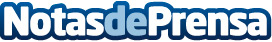 Foro del Campo inicia un debate sobre el nuevo Reglamento para la agricultura ecológica Pocos días después de que la UE firme un acuerdo sobre normas para productos ecológicos, Foro del Campo invita a sus usuarios a opinarDatos de contacto:Foro del Campoinfo@forodelcampo.comNota de prensa publicada en: https://www.notasdeprensa.es/foro-del-campo-inicia-un-debate-sobre-el-nuevo Categorias: Derecho Industria Alimentaria E-Commerce http://www.notasdeprensa.es